Contact: Yonghwan Jinyohan2.jin@samsung.com                   Job Description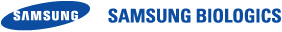                    Job Description                   Job Description                   Job DescriptionTeam /PartMSAT/ MT Cell CultureTitleSenior ScientistPositionPositionPositionPositionThe MT Cell Culture Senior Scientist will oversee management of technology transfer activities, planning, organizing, and evaluating all MSAT activities to ensure the safety and reliability of client products, and to comply with quality and regulatory requirements. Work closely with manufacturing and quality to ensure process robustness and product quality.The MT Cell Culture Senior Scientist will oversee management of technology transfer activities, planning, organizing, and evaluating all MSAT activities to ensure the safety and reliability of client products, and to comply with quality and regulatory requirements. Work closely with manufacturing and quality to ensure process robustness and product quality.The MT Cell Culture Senior Scientist will oversee management of technology transfer activities, planning, organizing, and evaluating all MSAT activities to ensure the safety and reliability of client products, and to comply with quality and regulatory requirements. Work closely with manufacturing and quality to ensure process robustness and product quality.The MT Cell Culture Senior Scientist will oversee management of technology transfer activities, planning, organizing, and evaluating all MSAT activities to ensure the safety and reliability of client products, and to comply with quality and regulatory requirements. Work closely with manufacturing and quality to ensure process robustness and product quality.ResponsibilitiesResponsibilitiesResponsibilitiesResponsibilities[Tech transfer]Read and request customer technical documentAuthor and update Technical Transfer Documentation and process validation study protocol/report Final review and align MBR/QC sample SOP with PCSReview/ finalize training material and perform training [Deviation & change control]Author and approve investigation technical reportSet up CAPA/ Effectiveness CheckAuthor/Review/Approve deviation investigation & change control[Process Monitoring]Review/Approve process monitoring/trending for cell culture process parameterReview  issue related to process parameter excursion and suggest resolutionProvide reviewed process monitoring result to customer and SBL internalIf required, open trend excursionAuthor and update process monitoring plan and finalize Campaign Summary Report [Supplemental Sample]Review and approve Supplemental Sample Technical Memo and review MBR attachmentReview supplemental sample result for lot release, required document for shipping and discuss with customer if required.[Tech transfer]Read and request customer technical documentAuthor and update Technical Transfer Documentation and process validation study protocol/report Final review and align MBR/QC sample SOP with PCSReview/ finalize training material and perform training [Deviation & change control]Author and approve investigation technical reportSet up CAPA/ Effectiveness CheckAuthor/Review/Approve deviation investigation & change control[Process Monitoring]Review/Approve process monitoring/trending for cell culture process parameterReview  issue related to process parameter excursion and suggest resolutionProvide reviewed process monitoring result to customer and SBL internalIf required, open trend excursionAuthor and update process monitoring plan and finalize Campaign Summary Report [Supplemental Sample]Review and approve Supplemental Sample Technical Memo and review MBR attachmentReview supplemental sample result for lot release, required document for shipping and discuss with customer if required.[Tech transfer]Read and request customer technical documentAuthor and update Technical Transfer Documentation and process validation study protocol/report Final review and align MBR/QC sample SOP with PCSReview/ finalize training material and perform training [Deviation & change control]Author and approve investigation technical reportSet up CAPA/ Effectiveness CheckAuthor/Review/Approve deviation investigation & change control[Process Monitoring]Review/Approve process monitoring/trending for cell culture process parameterReview  issue related to process parameter excursion and suggest resolutionProvide reviewed process monitoring result to customer and SBL internalIf required, open trend excursionAuthor and update process monitoring plan and finalize Campaign Summary Report [Supplemental Sample]Review and approve Supplemental Sample Technical Memo and review MBR attachmentReview supplemental sample result for lot release, required document for shipping and discuss with customer if required.[Tech transfer]Read and request customer technical documentAuthor and update Technical Transfer Documentation and process validation study protocol/report Final review and align MBR/QC sample SOP with PCSReview/ finalize training material and perform training [Deviation & change control]Author and approve investigation technical reportSet up CAPA/ Effectiveness CheckAuthor/Review/Approve deviation investigation & change control[Process Monitoring]Review/Approve process monitoring/trending for cell culture process parameterReview  issue related to process parameter excursion and suggest resolutionProvide reviewed process monitoring result to customer and SBL internalIf required, open trend excursionAuthor and update process monitoring plan and finalize Campaign Summary Report [Supplemental Sample]Review and approve Supplemental Sample Technical Memo and review MBR attachmentReview supplemental sample result for lot release, required document for shipping and discuss with customer if required.Qualification / RequirementsQualification / RequirementsQualification / RequirementsQualification / RequirementsEducation:Bachelor’s degree or advanced degree in Microbiology, Biology, Chemistry or other Science.Experience:At least eight years’ experience in FDA related manufacturing facility,  process development or technology transferKnowledge of Quality Systems/ or Process Operation is preferredAdvanced degree personnel requirements will be modified in commensurate with the degree achieved.Special Skills or Abilities:Excellent oral and written communication skills in English Excellent organization skills and attention to detailsKnowledge of ICH, EU and FDA regulations and cGMPsDemonstrated ability to handle confidential informationExpertise in using Microsoft Word, Excel, Access, Power Point, JMP, DiscoverantEducation:Bachelor’s degree or advanced degree in Microbiology, Biology, Chemistry or other Science.Experience:At least eight years’ experience in FDA related manufacturing facility,  process development or technology transferKnowledge of Quality Systems/ or Process Operation is preferredAdvanced degree personnel requirements will be modified in commensurate with the degree achieved.Special Skills or Abilities:Excellent oral and written communication skills in English Excellent organization skills and attention to detailsKnowledge of ICH, EU and FDA regulations and cGMPsDemonstrated ability to handle confidential informationExpertise in using Microsoft Word, Excel, Access, Power Point, JMP, DiscoverantEducation:Bachelor’s degree or advanced degree in Microbiology, Biology, Chemistry or other Science.Experience:At least eight years’ experience in FDA related manufacturing facility,  process development or technology transferKnowledge of Quality Systems/ or Process Operation is preferredAdvanced degree personnel requirements will be modified in commensurate with the degree achieved.Special Skills or Abilities:Excellent oral and written communication skills in English Excellent organization skills and attention to detailsKnowledge of ICH, EU and FDA regulations and cGMPsDemonstrated ability to handle confidential informationExpertise in using Microsoft Word, Excel, Access, Power Point, JMP, DiscoverantEducation:Bachelor’s degree or advanced degree in Microbiology, Biology, Chemistry or other Science.Experience:At least eight years’ experience in FDA related manufacturing facility,  process development or technology transferKnowledge of Quality Systems/ or Process Operation is preferredAdvanced degree personnel requirements will be modified in commensurate with the degree achieved.Special Skills or Abilities:Excellent oral and written communication skills in English Excellent organization skills and attention to detailsKnowledge of ICH, EU and FDA regulations and cGMPsDemonstrated ability to handle confidential informationExpertise in using Microsoft Word, Excel, Access, Power Point, JMP, Discoverant